О внесении изменений в муниципальную программу «Капитальное строительство и капитальный ремонт в городе Зеленогорске», утвержденную постановлением Администрации ЗАТО г. Зеленогорска от 12.11.2015 № 292-п 	В связи с уточнением объема бюджетных ассигнований, предусмотренных на финансирование муниципальной программы «Капитальное строительство и капитальный ремонт в городе Зеленогорске», утвержденной постановлением Администрации ЗАТО г. Зеленогорска от 12.11.2015 № 292-п, на основании Порядка формирования и реализации муниципальных программ, утвержденного постановлением Администрации ЗАТО г. Зеленогорска от 06.11.2015 № 275-п, руководствуясь Уставом города Зеленогорска,ПОСТАНОВЛЯЮ:1. Внести в муниципальную программу «Капитальное строительство и капитальный ремонт в городе Зеленогорске», утвержденную постановлением Администрации ЗАТО г. Зеленогорска от 12.11.2015 № 292-п, следующие изменения:1.1. В Паспорте муниципальной программы:- строку 4 изложить в следующей редакции:«                                                                                                                                  »;- строку 10 изложить в следующей редакции:« 											                   ».1.2. Приложение № 1 изложить в редакции согласно приложению № 1 к настоящему постановлению.1.3. Приложение № 2 изложить в редакции согласно приложению № 2 к настоящему постановлению. 1.4. Приложение № 3 изложить в редакции согласно приложению № 3 к настоящему постановлению.1.5. Приложение № 4 изложить в редакции согласно приложению № 4 к настоящему постановлению.1.6. В приложении № 5 (подпрограмма 1 «Капитальное строительство в городе Зеленогорске»):1.6.1. В Паспорте подпрограммы 1 муниципальной программы строку 8 изложить в следующей редакции:«         ».1.6.2. Приложение изложить в редакции согласно приложению № 5 к настоящему постановлению.1.7. В приложении № 6 (подпрограмма 2 «Капитальный ремонт в городе Зеленогорске»):1.7.1. В Паспорте подпрограммы 2 муниципальной программы:- строку 3 изложить в следующей редакции: «                                                                                                                                  »;- строку 8 изложить в следующей редакции: «                                                                                                                                            ».1.7.2. Дополнить пунктами 2.5.4, 2.5.5 следующего содержания:«2.5.4. Доля отремонтированных объектов культуры в общем объеме объектов культуры.2.5.5. Доля отремонтированных спортивных объектов в общем объеме спортивных объектов.».1.7.3. В пункте 3.2 слова «МКУ «Заказчик», Управление образования, МКУ «КФиС» заменить словами «МКУ «Заказчик», Управление образования, МКУ «Комитет по делам культуры», МКУ «КФиС».1.7.4. В пункте 3.4 слова «1.1.6 – 1.1.8» заменить словами «1.1.6 – 1.1.9».1.7.5. Пункт 3.5 изложить в следующей редакции:«3.5. Главным распорядителем средств местного бюджета, предусмотренных на реализацию мероприятий, указанных в строках 1.1.10 – 1.1.11 приложения к подпрограмме, является МКУ «Комитет по делам культуры». Ведение технического надзора осуществляет МКУ «Заказчик».». 1.7.6. Дополнить пунктом 3.6 следующего содержания:«3.6. Главным распорядителем средств местного бюджета, предусмотренных на реализацию мероприятий, указанных в строках 1.1.12 – 1.1.14 приложения к подпрограмме, является МКУ «КФиС». Ведение технического надзора осуществляет МКУ «Заказчик».». 1.7.7. Дополнить пунктами 5.2.4, 5.2.5 следующего содержания:«5.2.4. Доля отремонтированных объектов культуры в общем объеме объектов культуры.5.2.5. Доля отремонтированных спортивных объектов в общем объеме спортивных объектов.».1.7.8. Приложение изложить в редакции согласно приложению № 6 к настоящему постановлению.2. Настоящее постановление вступает в силу в день, следующий за днем его опубликования в газете «Панорама», и применяется к правоотношениям, возникшим с 29.10.2020 до 31.12.2020.Главы ЗАТО г. Зеленогорска						  М.В. СперанскийПриложение № 1к постановлению АдминистрацииЗАТО г. Зеленогорскаот 12.01.2021 № 4-пПриложение № 1к муниципальной программе «Капитальное строительство и капитальный ремонт в городе Зеленогорске»Перечень целевых показателей и показателей результативности муниципальной программы «Капитальное строительство и капитальный ремонт в городе Зеленогорске»Приложение № 2к постановлению АдминистрацииЗАТО г. Зеленогорскаот 12.01.2021 № 4-пПриложение № 2к муниципальной программе «Капитальное строительство и капитальный ремонт в городе Зеленогорске»Информация о распределении планируемых объемов финансирования по подпрограммам, отдельным мероприятиям муниципальной программы «Капитальное строительство и капитальный ремонт в городе Зеленогорске»Приложение № 3к постановлению АдминистрацииЗАТО г. Зеленогорскаот 12.01.2021 № 4-пПриложение № 3 к муниципальной программе «Капитальное строительство и капитальный ремонт в городе Зеленогорске»Информация о распределении планируемых объемов финансирования муниципальной программы «Капитальное строительство и капитальный ремонт в городе Зеленогорске» по источникам финансированияПриложение № 4к постановлению АдминистрацииЗАТО г. Зеленогорскаот 12.01.2021 № 4-пПриложение № 4к муниципальной программе «Капитальное строительство и капитальный ремонт в городе Зеленогорске»Перечень объектов недвижимого имущества, подлежащих строительству,реконструкции, техническому перевооружению или приобретению, включенных в муниципальную программу«Капитальное строительство и капитальный ремонт в городе Зеленогорске»Приложение № 5к постановлению АдминистрацииЗАТО г. Зеленогорскаот 12.01.2021 № 4-пПриложение к подпрограмме «Капитальное строительство в городе Зеленогорске»Перечень мероприятий подпрограммы«Капитальное строительство в городе Зеленогорске»с указанием объемов средств на их реализацию и ожидаемых результатовПриложение № 6к постановлению АдминистрацииЗАТО г. Зеленогорскаот 12.01.2021 № 4-пПриложение к подпрограмме «Капитальный ремонт в городе Зеленогорске»Перечень мероприятий подпрограммы«Капитальный ремонт в городе Зеленогорске»с указанием объемов средств на их реализацию и ожидаемых результатов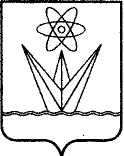 АДМИНИСТРАЦИЯЗАКРЫТОГО АДМИНИСТРАТИВНО – ТЕРРИТОРИАЛЬНОГО ОБРАЗОВАНИЯ  ГОРОДА ЗЕЛЕНОГОРСКА КРАСНОЯРСКОГО КРАЯП О С Т А Н О В Л Е Н И ЕАДМИНИСТРАЦИЯЗАКРЫТОГО АДМИНИСТРАТИВНО – ТЕРРИТОРИАЛЬНОГО ОБРАЗОВАНИЯ  ГОРОДА ЗЕЛЕНОГОРСКА КРАСНОЯРСКОГО КРАЯП О С Т А Н О В Л Е Н И ЕАДМИНИСТРАЦИЯЗАКРЫТОГО АДМИНИСТРАТИВНО – ТЕРРИТОРИАЛЬНОГО ОБРАЗОВАНИЯ  ГОРОДА ЗЕЛЕНОГОРСКА КРАСНОЯРСКОГО КРАЯП О С Т А Н О В Л Е Н И ЕАДМИНИСТРАЦИЯЗАКРЫТОГО АДМИНИСТРАТИВНО – ТЕРРИТОРИАЛЬНОГО ОБРАЗОВАНИЯ  ГОРОДА ЗЕЛЕНОГОРСКА КРАСНОЯРСКОГО КРАЯП О С Т А Н О В Л Е Н И Е12.01.2021г. Зеленогорск № 4-п4.Соисполнители муниципальной программы 1. Муниципальное казённое учреждение «Служба единого заказчика-застройщика» (далее – МКУ «Заказчик»).2. Управление образования Администрации ЗАТО       г. Зеленогорска (далее – Управление образования).3. Муниципальное казенное учреждение «Комитет по делам культуры и молодежной политики города Зеленогорска» (далее – МКУ «Комитет по делам культуры»).4. Муниципальное казенное учреждение «Комитет по делам физической культуры и спорта                           г. Зеленогорска» (далее – МКУ «КФиС»).10.Ресурсное обеспечение муниципальной программы Общий объем бюджетных ассигнований на реализацию муниципальной программы составляет 134 849,37697 тыс. рублей, в том числе по годам:2020 год – 66 540,07697 тыс. рублей;2021 год – 33 965,9 тыс. рублей;2022 год – 34 343,4 тыс. рублей.Объем средств бюджета Красноярского края (далее – краевой бюджет) составляет 22 347,4 тыс. рублей, в том числе по годам:2020 год – 16 684,9 тыс. рублей;2021 год – 2 642,5 тыс. рублей;2022 год – 3 020,0 тыс. рублей.Объем средств местного бюджета составляет 112 501,97697 тыс. рублей, в том числе по годам:2020 год – 49 855,17697 тыс. рублей;2021 год – 31 323,4 тыс. рублей;2022 год – 31 323,4 тыс. рублей.8.Объемы и источники финансирования подпрограммы Общий объем бюджетных ассигнований на реализацию мероприятий подпрограммы за счет средств местного бюджета составляет 101 647,30784 тыс. рублей, в том числе по годам:2020 год – 44 211,30784 тыс. рублей;2021 год – 28 718,0 тыс. рублей;2022 год – 28 718,0 тыс. рублей.3.Исполнители подпрограммы МКУ «Заказчик», Управление образования, МКУ «Комитет по делам культуры», МКУ «КФиС».8.Объемы и источники финансирования подпрограммы Общий объем бюджетных ассигнований на реализацию мероприятий подпрограммы составляет 33 202,06913 тыс. рублей, в том числе по годам:2020 год – 22 328,76913 тыс. рублей;2021 год – 5 247,9 тыс. рублей;2022 год – 5 625,4 тыс. рублей.Объем средств краевого бюджета составляет 22 347,4 тыс. рублей, в том числе по годам:2020 год – 16 684,9 тыс. рублей;2021 год – 2 642,5 тыс. рублей;2022 год – 3 020,0 тыс. рублей. Объем средств местного бюджета составляет 10 854,66913 тыс. рублей, в том числе по годам:2020 год – 5 643,86913 тыс. рублей;2021 год – 2 605,4 тыс. рублей;2022 год – 2 605,4 тыс. рублей.№
п/пНаименование цели, задач, целевых показателей,показателей результативностиЕдиница измеренияИсточник информации2018 год2019 год2020 год2021 год2022 год1.Цель: Улучшение качества жизни жителей города, создание благоприятных условий для проживания граждан на территории города ЗеленогорскаЦель: Улучшение качества жизни жителей города, создание благоприятных условий для проживания граждан на территории города ЗеленогорскаЦель: Улучшение качества жизни жителей города, создание благоприятных условий для проживания граждан на территории города ЗеленогорскаЦель: Улучшение качества жизни жителей города, создание благоприятных условий для проживания граждан на территории города ЗеленогорскаЦель: Улучшение качества жизни жителей города, создание благоприятных условий для проживания граждан на территории города ЗеленогорскаЦель: Улучшение качества жизни жителей города, создание благоприятных условий для проживания граждан на территории города ЗеленогорскаЦель: Улучшение качества жизни жителей города, создание благоприятных условий для проживания граждан на территории города ЗеленогорскаЦель: Улучшение качества жизни жителей города, создание благоприятных условий для проживания граждан на территории города Зеленогорска1.1.Целевой показатель 1:Единовременная пропускная способность спортивных сооруженийчеловекМуниципальная статистическая отчетность327532753790379037901.1.1.Целевой показатель 2:Единовременная пропускная способность объектов образованиячеловекМуниципальная статистическая отчетность11 73611 73612 21512 21512 2151.1.2.Целевой показатель 3:Площадь муниципального жилищного фонда, в котором проведен капитальный ремонт кв. мМуниципальная отчетностьне менее  2 500не менее  1 200не менее  1 200не менее 1 200не менее 1 2002.Задача 1. Развитие социальной и инженерной инфраструктур в городе ЗеленогорскеЗадача 1. Развитие социальной и инженерной инфраструктур в городе ЗеленогорскеЗадача 1. Развитие социальной и инженерной инфраструктур в городе ЗеленогорскеЗадача 1. Развитие социальной и инженерной инфраструктур в городе ЗеленогорскеЗадача 1. Развитие социальной и инженерной инфраструктур в городе ЗеленогорскеЗадача 1. Развитие социальной и инженерной инфраструктур в городе ЗеленогорскеЗадача 1. Развитие социальной и инженерной инфраструктур в городе ЗеленогорскеЗадача 1. Развитие социальной и инженерной инфраструктур в городе Зеленогорске2.1.Подпрограмма 1. «Капитальное строительство в городе Зеленогорске»Подпрограмма 1. «Капитальное строительство в городе Зеленогорске»Подпрограмма 1. «Капитальное строительство в городе Зеленогорске»Подпрограмма 1. «Капитальное строительство в городе Зеленогорске»Подпрограмма 1. «Капитальное строительство в городе Зеленогорске»Подпрограмма 1. «Капитальное строительство в городе Зеленогорске»Подпрограмма 1. «Капитальное строительство в городе Зеленогорске»Подпрограмма 1. «Капитальное строительство в городе Зеленогорске»2.1.1.Показатель результативности 1:С начала строительства готовность ввода в эксплуатацию универсального спортивного зала с искусственным льдом и трибунами для зрителейпроцентОтраслевой мониторинг59,060,063,267,672,03.Задача 2. Создание безопасных и комфортных условий функционирования объектов социальной сферы и обеспечение сохранности объектов муниципального жилищного фондаЗадача 2. Создание безопасных и комфортных условий функционирования объектов социальной сферы и обеспечение сохранности объектов муниципального жилищного фондаЗадача 2. Создание безопасных и комфортных условий функционирования объектов социальной сферы и обеспечение сохранности объектов муниципального жилищного фондаЗадача 2. Создание безопасных и комфортных условий функционирования объектов социальной сферы и обеспечение сохранности объектов муниципального жилищного фондаЗадача 2. Создание безопасных и комфортных условий функционирования объектов социальной сферы и обеспечение сохранности объектов муниципального жилищного фондаЗадача 2. Создание безопасных и комфортных условий функционирования объектов социальной сферы и обеспечение сохранности объектов муниципального жилищного фондаЗадача 2. Создание безопасных и комфортных условий функционирования объектов социальной сферы и обеспечение сохранности объектов муниципального жилищного фондаЗадача 2. Создание безопасных и комфортных условий функционирования объектов социальной сферы и обеспечение сохранности объектов муниципального жилищного фонда№
п/пНаименование цели, задач, целевых показателей,показателей результативностиЕдиница измеренияИсточник информации2018 год2019 год2020 год2021 год2022 год3.1.Подпрограмма 2. «Капитальный ремонт в городе Зеленогорске»Подпрограмма 2. «Капитальный ремонт в городе Зеленогорске»Подпрограмма 2. «Капитальный ремонт в городе Зеленогорске»Подпрограмма 2. «Капитальный ремонт в городе Зеленогорске»Подпрограмма 2. «Капитальный ремонт в городе Зеленогорске»Подпрограмма 2. «Капитальный ремонт в городе Зеленогорске»Подпрограмма 2. «Капитальный ремонт в городе Зеленогорске»Подпрограмма 2. «Капитальный ремонт в городе Зеленогорске»3.1.1.Показатель результативности 1:Доля отремонтированных объектов образования в общем объеме объектов образованияпроцентМуниципальная статистическая отчетность8,65,79,14,54,53.1.2.Показатель результативности 2:Доля отремонтированных объектов культуры в общем объеме объектов культурыпроцентМуниципальная статистическая отчетность0106,7003.1.3.Показатель результативности 3:Доля отремонтированных спортивных объектов в общем объеме спортивных объектовпроцентМуниципальная статистическая отчетность--0,5003.1.4.Показатель результативности 4:Количество отремонтированных жилых помещений муниципального жилищного фонда единицМуниципальная отчетность755553.1.5.Показатель результативности 5:Площадь муниципального жилищного фонда, в котором проведен капитальный ремонт кв. мМуниципальная отчетностьне менее  2 500не менее  1 200не менее 1 200не менее 1 200не менее 1 200№ п/пСтатус (муниципальная программа, подпрограмма, отдельное мероприятие программы)Наименование программы, подпрограммы, отдельного мероприятия программыНаименование главного распорядителя средств местного бюджета (ГРБС)Код бюджетной классификацииКод бюджетной классификацииКод бюджетной классификацииКод бюджетной классификацииПланируемые объемы финансирования (тыс. руб.)Планируемые объемы финансирования (тыс. руб.)Планируемые объемы финансирования (тыс. руб.)Планируемые объемы финансирования (тыс. руб.)№ п/пСтатус (муниципальная программа, подпрограмма, отдельное мероприятие программы)Наименование программы, подпрограммы, отдельного мероприятия программыНаименование главного распорядителя средств местного бюджета (ГРБС)ГРБСРзПрЦСРВР2020 год2021 год2022 годИтого на период2020 – 2022 годы№ п/пСтатус (муниципальная программа, подпрограмма, отдельное мероприятие программы)Наименование программы, подпрограммы, отдельного мероприятия программыНаименование главного распорядителя средств местного бюджета (ГРБС)ГРБСРзПрЦСРВР2020 год2021 год2022 годИтого на период2020 – 2022 годы1.Муниципальная программаКапитальное строительство и капитальный ремонт в городе Зеленогорске всего расходные обязательства по программехх1000000000х66 540,0769733 965,934 343,4134 849,376971.Муниципальная программаКапитальное строительство и капитальный ремонт в городе Зеленогорске в том числе по ГРБС:хххххххх1.Муниципальная программаКапитальное строительство и капитальный ремонт в городе Зеленогорске ОГХ013ххх62 986,2748431 323,431 323,4125 633,074841.Муниципальная программаКапитальное строительство и капитальный ремонт в городе Зеленогорске Управление образования 014ххх2 294,769332 642,53 020,0 7 957,26933МКУ «Комитет по делам культуры»017ххх628,81100628,811МКУ «КФиС»019ххх630,221800630,2218№ п/пСтатус (муниципальная программа, подпрограмма, отдельное мероприятие программы)Наименование программы, подпрограммы, отдельного мероприятия программыНаименование главного распорядителя средств местного бюджета(ГРБС)Код бюджетной классификацииКод бюджетной классификацииКод бюджетной классификацииКод бюджетной классификацииПланируемые объемы финансирования(тыс. руб.)Планируемые объемы финансирования(тыс. руб.)Планируемые объемы финансирования(тыс. руб.)Планируемые объемы финансирования(тыс. руб.)№ п/пСтатус (муниципальная программа, подпрограмма, отдельное мероприятие программы)Наименование программы, подпрограммы, отдельного мероприятия программыНаименование главного распорядителя средств местного бюджета(ГРБС)ГРБСРзПрЦСРВР2020 год2021 год2022 годИтогона период2020– 2022 годы1.1.Подпрограмма 1Капитальное строительство в городе Зеленогорске всего расходные обязательства по программехх1010000000х44 211,3078428 718,028 718,0101 647,307841.1.Подпрограмма 1Капитальное строительство в городе Зеленогорске в том числе по ГРБС:хххххххх1.1.Подпрограмма 1Капитальное строительство в городе Зеленогорске ОГХ013ххх44 211,3078428 718,028 718,0101 647,307841.2.Подпрограмма 2Капитальный ремонт в городе Зеленогорске всего расходные обязательства по программехх1020000000х22 328,769135 247,95 625,433 202,069131.2.Подпрограмма 2Капитальный ремонт в городе Зеленогорске в том числе по ГРБС:хххххххх1.2.Подпрограмма 2Капитальный ремонт в городе Зеленогорске ОГХ013ххх18 774,9672 605,42 605,4   23 985,7671.2.Подпрограмма 2Капитальный ремонт в городе Зеленогорске Управление образования 014ххх2 294,769332 642,53 020,0 7 957,269331.2.Подпрограмма 2Капитальный ремонт в городе Зеленогорске МКУ «Комитет по делам культуры»017ххх628,81100628,8111.2.Подпрограмма 2Капитальный ремонт в городе Зеленогорске МКУ «КФиС»019ххх630,221800630,2218№ п/пСтатус (программа, подпрограмма, отдельные мероприятия программы)Наименование муниципальной программы, подпрограммы программы, отдельного мероприятия программыИсточник финансированияПланируемые объемы финансирования (тыс. руб.)Планируемые объемы финансирования (тыс. руб.)Планируемые объемы финансирования (тыс. руб.)Планируемые объемы финансирования (тыс. руб.)№ п/пСтатус (программа, подпрограмма, отдельные мероприятия программы)Наименование муниципальной программы, подпрограммы программы, отдельного мероприятия программыИсточник финансирования2020 год2021 год2022 годИтого напериод 2020 – 2022годов1.Муниципальная программаКапитальное строительство и капитальный ремонт в городе Зеленогорске Всего66 540,0769733 965,934 343,4134 849,376971.Муниципальная программаКапитальное строительство и капитальный ремонт в городе Зеленогорске в том числе:хххХ1.Муниципальная программаКапитальное строительство и капитальный ремонт в городе Зеленогорске федеральный бюджет00001.Муниципальная программаКапитальное строительство и капитальный ремонт в городе Зеленогорске краевой бюджет16 684,92 642,53 020,022 347,41.Муниципальная программаКапитальное строительство и капитальный ремонт в городе Зеленогорске местный бюджет49 855,1769731 323,431 323,4112 501,97697внебюджетные источники00001.1.Подпрограмма 1Капитальное строительство в городе ЗеленогорскеВсего44 211,3078428 718,028 718,0101 647,307841.1.Подпрограмма 1Капитальное строительство в городе Зеленогорскев том числе:хххХ1.1.Подпрограмма 1Капитальное строительство в городе Зеленогорскефедеральный бюджет00001.1.Подпрограмма 1Капитальное строительство в городе Зеленогорскекраевой бюджет00001.1.Подпрограмма 1Капитальное строительство в городе Зеленогорскеместный бюджет44 211,3078428 718,028 718,0101 647,307841.1.Подпрограмма 1Капитальное строительство в городе Зеленогорскевнебюджетные источники00001.2.Подпрограмма 2Капитальный ремонт в городе Зеленогорске Всего22 328,769135 247,95 625,433 202,069131.2.Подпрограмма 2Капитальный ремонт в городе Зеленогорске в том числе:хххх1.2.Подпрограмма 2Капитальный ремонт в городе Зеленогорске федеральный бюджет00001.2.Подпрограмма 2Капитальный ремонт в городе Зеленогорске краевой бюджет16 684,92 642,53 020,022 347,41.2.Подпрограмма 2Капитальный ремонт в городе Зеленогорске местный бюджет5 643,869132 605,42 605,410 854,669131.2.Подпрограмма 2Капитальный ремонт в городе Зеленогорске внебюджетные источники0000№п/пНаименование объекта, территория строительства (приобретения), мощность и единицы измерения мощности объектаВид ассигнований (инвестиции, субсидии)Годы строительства (приобретения)Остаток стоимости объекта в ценах контрактаОбъем бюджетных ассигнований в объекты недвижимого имущества, находящегося в муниципальной собственности, подлежащие строительству, реконструкции, техническому перевооружению или приобретению, тыс. рублейОбъем бюджетных ассигнований в объекты недвижимого имущества, находящегося в муниципальной собственности, подлежащие строительству, реконструкции, техническому перевооружению или приобретению, тыс. рублейОбъем бюджетных ассигнований в объекты недвижимого имущества, находящегося в муниципальной собственности, подлежащие строительству, реконструкции, техническому перевооружению или приобретению, тыс. рублейОбъем бюджетных ассигнований в объекты недвижимого имущества, находящегося в муниципальной собственности, подлежащие строительству, реконструкции, техническому перевооружению или приобретению, тыс. рублейОбъем бюджетных ассигнований в объекты недвижимого имущества, находящегося в муниципальной собственности, подлежащие строительству, реконструкции, техническому перевооружению или приобретению, тыс. рублей№п/пНаименование объекта, территория строительства (приобретения), мощность и единицы измерения мощности объектаВид ассигнований (инвестиции, субсидии)Годы строительства (приобретения)Остаток стоимости объекта в ценах контракта2018 год2019 год2020 год2021 год2022 год1.Отдел городского хозяйства Администрации ЗАТО г. ЗеленогорскаОтдел городского хозяйства Администрации ЗАТО г. ЗеленогорскаОтдел городского хозяйства Администрации ЗАТО г. ЗеленогорскаОтдел городского хозяйства Администрации ЗАТО г. ЗеленогорскаОтдел городского хозяйства Администрации ЗАТО г. ЗеленогорскаОтдел городского хозяйства Администрации ЗАТО г. ЗеленогорскаОтдел городского хозяйства Администрации ЗАТО г. ЗеленогорскаОтдел городского хозяйства Администрации ЗАТО г. ЗеленогорскаОтдел городского хозяйства Администрации ЗАТО г. Зеленогорска1.1.Муниципальное казённое учреждение «Служба единого заказчика-застройщика»Муниципальное казённое учреждение «Служба единого заказчика-застройщика»Муниципальное казённое учреждение «Служба единого заказчика-застройщика»Муниципальное казённое учреждение «Служба единого заказчика-застройщика»Муниципальное казённое учреждение «Служба единого заказчика-застройщика»Муниципальное казённое учреждение «Служба единого заказчика-застройщика»Муниципальное казённое учреждение «Служба единого заказчика-застройщика»Муниципальное казённое учреждение «Служба единого заказчика-застройщика»Муниципальное казённое учреждение «Служба единого заказчика-застройщика»1.1.1.Строительство универсального спортивного зала с искусственным льдом и трибунами для зрителейХ2007-2022264 384,233 471,03633 384,0089436 565,845128 718,028 718,0в том числе:ХХХХХХХХфедеральный бюджетХХХ00000краевой бюджетХХХ00000местный бюджетХХ264 384,233 471,03633 384,0089436 565,845128 718,028 718,0внебюджетные источникиХХХ000001.1.2.Строительство внешнего инженерного обеспечения в микрорайоне 23 Х20203 229,803 229,800в том числе:ХХХХХХХХфедеральный бюджетХХХ00000краевой бюджетХХХ00000местный бюджетХХ3 229,803 229,800внебюджетные источникиХХХ00000№ п/пНаименование объекта, территория строительства (приобретения), мощность и единицы измерения мощности объектаВид ассигнований (инвестиции, субсидии)Годы строительства (приобретения)Остаток стоимости объекта в ценах контрактаОбъем бюджетных ассигнований в объекты недвижимого имущества, находящегося в муниципальной собственности, подлежащие строительству, реконструкции, техническому перевооружению или приобретению, тыс. рублейОбъем бюджетных ассигнований в объекты недвижимого имущества, находящегося в муниципальной собственности, подлежащие строительству, реконструкции, техническому перевооружению или приобретению, тыс. рублейОбъем бюджетных ассигнований в объекты недвижимого имущества, находящегося в муниципальной собственности, подлежащие строительству, реконструкции, техническому перевооружению или приобретению, тыс. рублейОбъем бюджетных ассигнований в объекты недвижимого имущества, находящегося в муниципальной собственности, подлежащие строительству, реконструкции, техническому перевооружению или приобретению, тыс. рублейОбъем бюджетных ассигнований в объекты недвижимого имущества, находящегося в муниципальной собственности, подлежащие строительству, реконструкции, техническому перевооружению или приобретению, тыс. рублей№ п/пНаименование объекта, территория строительства (приобретения), мощность и единицы измерения мощности объектаВид ассигнований (инвестиции, субсидии)Годы строительства (приобретения)Остаток стоимости объекта в ценах контракта2018 год2019 год2020 год2021 год2022 год1.1.3.Строительство линии наружного освещения и пешеходного тротуара в районе МБУ ДО «ЦЭКиТ»Х20208 055,6012004 415,6627400в том числе:ХХХХХХХХфедеральный бюджетХХХ00000краевой бюджетХХХ00000местный бюджетХХ8 055,6012004 415,6627400внебюджетные источникиХХХ00000№ п/пНаименование цели, задач, мероприятий подпрограммыНаименование ГРБСКод бюджетной классификацииКод бюджетной классификацииКод бюджетной классификацииКод бюджетной классификацииРасходы (тыс. руб.)Расходы (тыс. руб.)Расходы (тыс. руб.)Расходы (тыс. руб.)Ожидаемый результат от реализации подпрограммного мероприятия (в натуральном выражении)№ п/пНаименование цели, задач, мероприятий подпрограммыНаименование ГРБСГРБСРзПрЦСРВР2020 год2021 год2022 годИтого на 
2020 – 2022 годыОжидаемый результат от реализации подпрограммного мероприятия (в натуральном выражении)1.Цель подпрограммы: Развитие социальной инфраструктуры в городе Зеленогорске.Цель подпрограммы: Развитие социальной инфраструктуры в городе Зеленогорске.Цель подпрограммы: Развитие социальной инфраструктуры в городе Зеленогорске.Цель подпрограммы: Развитие социальной инфраструктуры в городе Зеленогорске.Цель подпрограммы: Развитие социальной инфраструктуры в городе Зеленогорске.Цель подпрограммы: Развитие социальной инфраструктуры в городе Зеленогорске.Цель подпрограммы: Развитие социальной инфраструктуры в городе Зеленогорске.Цель подпрограммы: Развитие социальной инфраструктуры в городе Зеленогорске.Цель подпрограммы: Развитие социальной инфраструктуры в городе Зеленогорске.Цель подпрограммы: Развитие социальной инфраструктуры в городе Зеленогорске.Цель подпрограммы: Развитие социальной инфраструктуры в городе Зеленогорске.1.1.Задача: Строительство объектов социальной сферы и инженерной инфраструктуры.Задача: Строительство объектов социальной сферы и инженерной инфраструктуры.Задача: Строительство объектов социальной сферы и инженерной инфраструктуры.Задача: Строительство объектов социальной сферы и инженерной инфраструктуры.Задача: Строительство объектов социальной сферы и инженерной инфраструктуры.Задача: Строительство объектов социальной сферы и инженерной инфраструктуры.Задача: Строительство объектов социальной сферы и инженерной инфраструктуры.Задача: Строительство объектов социальной сферы и инженерной инфраструктуры.Задача: Строительство объектов социальной сферы и инженерной инфраструктуры.Задача: Строительство объектов социальной сферы и инженерной инфраструктуры.Задача: Строительство объектов социальной сферы и инженерной инфраструктуры.1.1.1.Строительство универсального спортивного зала с искусственным льдом и трибунами для зрителей ОГХ0131101101008901041436 565,845128 718,028 718,094 001,8451Продолжение строительства универсального спортивного зала с искусственным льдом и трибунами для зрителей на 1000 мест.1.1.2.Строительство внешнего инженерного обеспечения в микрорайоне 23 ОГХ013050210100890204143 229,8003 229,8Укладка трубопровода из полиэтиленовых труб протяженностью 175 м.№ п/пНаименование цели, задач, мероприятий подпрограммыНаименование ГРБСКод бюджетной классификацииКод бюджетной классификацииКод бюджетной классификацииКод бюджетной классификацииРасходы (тыс. руб.)Расходы (тыс. руб.)Расходы (тыс. руб.)Расходы (тыс. руб.)Ожидаемый результат от реализации подпрограммного мероприятия (в натуральном выражении)№ п/пНаименование цели, задач, мероприятий подпрограммыНаименование ГРБСГРБСРзПрЦСРВР2020 год2021 год2022 годИтого на 
2020 – 2022 годыОжидаемый результат от реализации подпрограммного мероприятия (в натуральном выражении)1.1.3.Строительство линии наружного освещения и пешеходного тротуара в районе МБУ ДО «ЦЭКиТ»ОГХ013050310100890304144 415,66274004 415,66274Строительство пешеходного тротуара в районе МБУ ДО «ЦЭКиТ» протяженностью 1 067,5 м. 2.В том числе:2.1.ГРБСОГХ013ХХХ44 211,3078428 718,028 718,0101 647,30784№п/пНаименование цели, задач, мероприятий подпрограммыНаименова-ниеГРБСНаименова-ниеГРБСКод бюджетнойклассификацииКод бюджетнойклассификацииКод бюджетнойклассификацииКод бюджетнойклассификацииРасходы(тыс. руб.)Расходы(тыс. руб.)Расходы(тыс. руб.)Расходы(тыс. руб.)Ожидаемый результат от реализации подпрограммного мероприятия (в натуральном выражении)№п/пНаименование цели, задач, мероприятий подпрограммыНаименова-ниеГРБСНаименова-ниеГРБСГРБСРзПрЦСРВР2020год2021 год2022 годИтого на 2020 – 2022 годы Ожидаемый результат от реализации подпрограммного мероприятия (в натуральном выражении) 1.Цель подпрограммы: Создание безопасных и комфортных условий функционирования объектов социальной сферы и обеспечение сохранности объектов муниципального жилищного фондаЦель подпрограммы: Создание безопасных и комфортных условий функционирования объектов социальной сферы и обеспечение сохранности объектов муниципального жилищного фондаЦель подпрограммы: Создание безопасных и комфортных условий функционирования объектов социальной сферы и обеспечение сохранности объектов муниципального жилищного фондаЦель подпрограммы: Создание безопасных и комфортных условий функционирования объектов социальной сферы и обеспечение сохранности объектов муниципального жилищного фондаЦель подпрограммы: Создание безопасных и комфортных условий функционирования объектов социальной сферы и обеспечение сохранности объектов муниципального жилищного фондаЦель подпрограммы: Создание безопасных и комфортных условий функционирования объектов социальной сферы и обеспечение сохранности объектов муниципального жилищного фондаЦель подпрограммы: Создание безопасных и комфортных условий функционирования объектов социальной сферы и обеспечение сохранности объектов муниципального жилищного фондаЦель подпрограммы: Создание безопасных и комфортных условий функционирования объектов социальной сферы и обеспечение сохранности объектов муниципального жилищного фондаЦель подпрограммы: Создание безопасных и комфортных условий функционирования объектов социальной сферы и обеспечение сохранности объектов муниципального жилищного фондаЦель подпрограммы: Создание безопасных и комфортных условий функционирования объектов социальной сферы и обеспечение сохранности объектов муниципального жилищного фондаЦель подпрограммы: Создание безопасных и комфортных условий функционирования объектов социальной сферы и обеспечение сохранности объектов муниципального жилищного фондаЦель подпрограммы: Создание безопасных и комфортных условий функционирования объектов социальной сферы и обеспечение сохранности объектов муниципального жилищного фонда 1.1.Задача 1: Капитальный ремонт объектов социальной сферыЗадача 1: Капитальный ремонт объектов социальной сферыЗадача 1: Капитальный ремонт объектов социальной сферыЗадача 1: Капитальный ремонт объектов социальной сферыЗадача 1: Капитальный ремонт объектов социальной сферыЗадача 1: Капитальный ремонт объектов социальной сферыЗадача 1: Капитальный ремонт объектов социальной сферыЗадача 1: Капитальный ремонт объектов социальной сферыЗадача 1: Капитальный ремонт объектов социальной сферыЗадача 1: Капитальный ремонт объектов социальной сферыЗадача 1: Капитальный ремонт объектов социальной сферыЗадача 1: Капитальный ремонт объектов социальной сферы 1.1.1.Капитальный ремонт помещений, расположенных в здании по ул. Майское шоссе, 5ОГХ01301303091020089260243444,7927900444,79279Помещение № 7 (4 этаж): замена 2 оконных блоков, отделка стен – 50 кв. м, устройство подвесных потолков – 21 кв. м, устройство гомогенных покрытий полов – 21 кв. м, замена дверного блока – 2,58 кв. м; Помещение генераторной             (4 этаж): устройство гомогенных покрытий полов – 30,7 кв. м.;Помещение № 2 (4 этаж): отделка стен – 67 кв. м, устройство подвесных потолков – 36,5 кв. м,устройство гомогенных №п/пНаименование цели, задач, мероприятий подпрограммыНаименова-ниеГРБСНаименова-ниеГРБСКод бюджетнойклассификацииКод бюджетнойклассификацииКод бюджетнойклассификацииКод бюджетнойклассификацииРасходы(тыс. руб.)Расходы(тыс. руб.)Расходы(тыс. руб.)Расходы(тыс. руб.)Ожидаемый результат от реализации подпрограммного мероприятия (в натуральном выражении)№п/пНаименование цели, задач, мероприятий подпрограммыНаименова-ниеГРБСНаименова-ниеГРБСГРБСРзПрЦСРВР2020год2021 год2022 годИтого на 2020 – 2022 годы Ожидаемый результат от реализации подпрограммного мероприятия (в натуральном выражении)покрытий полов – 36 кв. м, замена дверного блока – 3,3 кв. м.Помещение № 18 (4 этаж): отделка стен – 21,82 кв. м, замена дверного блока – 5,84 кв. м, окраска потолков – 5,61 кв. м. 1.1.2.Капитальный ремонт ливневой канализации и водоотводных устройств улично-дорожной сети ОГХ01301304091020089330243172,5087100172,50871Укладка полиэтиленовой трубы – 10 м, устройство 2 дождеприемных колодцев и дорожного покрытия из сборных железобетонных плит – 4 шт. 1.1.3.Субсидии бюджету муниципального образования на финансирование расходов по капитальному ремонту, реконструкции находящихся в муниципальной собственности объектов коммунальной инфраструктуры, источников тепловой энергии и тепловых сетей, объектов электросетевого хозяйства и источников электрической энергии, а также на приобретение технологического оборудования, спецтехники для обеспечения функционирования систем теплоснабжения, электроснабжения, ОГХ0130130502102007571024313 580,00013 580,0Замена водопроводных сетей общей протяженностью 1063,71 м.№п/пНаименование цели, задач, мероприятий подпрограммыНаименова-ниеГРБСНаименова-ниеГРБСКод бюджетнойклассификацииКод бюджетнойклассификацииКод бюджетнойклассификацииКод бюджетнойклассификацииРасходы(тыс. руб.)Расходы(тыс. руб.)Расходы(тыс. руб.)Расходы(тыс. руб.)Ожидаемый результат от реализации подпрограммного мероприятия (в натуральном выражении)№п/пНаименование цели, задач, мероприятий подпрограммыНаименова-ниеГРБСНаименова-ниеГРБСГРБСРзПрЦСРВР2020год2021 год2022 годИтого на 2020 – 2022 годы Ожидаемый результат от реализации подпрограммного мероприятия (в натуральном выражении)водоснабжения, водоотведения и очистки сточных вод (капитальный ремонт водопроводной сети на участках от 2ВК-12 до 3ВК-88, от 2ВК-8 до т. «Г») 1.1.4.Софинансирование за счет средств местного бюджета расходов на реализацию неотложных мероприятий по повышению эксплуатационной надежности объектов коммунальной инфраструктуры муниципальных образований края (капитальный ремонт водопроводной сети на участках от 2ВК-12 до 3ВК-88, от 2ВК-8 до т. «Г»)ОГХ013013050210200S5710243166,67200166,672 1.1.5.Осуществление (возмещение) расходов, направленных на развитие и повышение качества работы муниципальных учреждений, предоставление новых муниципальных услуг, повышение их качества (замена оконных блоков в здании МБОУ «Гимназия             № 164»)ОГХ013013070210200S84002431 788,9001 788,9Замена 83 оконных блоков в кабинетах, рекреации и спортивном зале здания МБОУ «Гимназия № 164».  1.1.5.Осуществление (возмещение) расходов, направленных на развитие и повышение качества работы муниципальных учреждений, предоставление новых муниципальных услуг, повышение их качества (замена оконных блоков в здании МБОУ «Гимназия             № 164»)ОГХ013013070210200S840024323,2590023,259Замена 83 оконных блоков в кабинетах, рекреации и спортивном зале здания МБОУ «Гимназия № 164». №п/пНаименование цели, задач, мероприятий подпрограммыНаименова-ниеГРБСНаименова-ниеГРБСКод бюджетнойклассификацииКод бюджетнойклассификацииКод бюджетнойклассификацииКод бюджетнойклассификацииРасходы(тыс. руб.)Расходы(тыс. руб.)Расходы(тыс. руб.)Расходы(тыс. руб.)Ожидаемый результат от реализации подпрограммного мероприятия (в натуральном выражении)№п/пНаименование цели, задач, мероприятий подпрограммыНаименова-ниеГРБСНаименова-ниеГРБСГРБСРзПрЦСРВР2020год2021 год2022 годИтого на 2020 – 2022 годы Ожидаемый результат от реализации подпрограммного мероприятия (в натуральном выражении) 1.1.6.Капитальный ремонт чаши бассейна в здании МБДОУ д/с № 28, расположенном по адресу: г. Зеленогорск,                 ул. Набережная, д.56Управление образования01401407011020089210612227,0406900227,04069Устройство гидроизоляции чаши бассейна – 71,8 кв. м., облицовка чаши бассейна керамической плиткой - 71,8 кв. м.  1.1.7.Субсидии бюджетам муниципальных образований на проведение работ в общеобразовательных организациях с целью приведения зданий и сооружений в соответствие требованиям надзорных органовУправление образования014014070210200756306121 316,02 642,53 020,06 978,5Замена оконных блоков в зданиях МБОУ «Гимназия № 164» и МБОУ «СОШ             № 167»:2020 год – 36 шт.;2021 год – 56 шт.;2022 год – 64 шт. 1.1.8.Софинансирование за счет средств местного бюджета расходов на проведение работ в общеобразовательных организациях с целью приведения зданий и сооружений в соответствие требованиям надзорных органовУправление образования014014070210200S563061213,2940013,294Замена оконных блоков в зданиях МБОУ «Гимназия № 164» и МБОУ «СОШ             № 167»:2020 год – 36 шт.;2021 год – 56 шт.;2022 год – 64 шт. 1.1.9.Капитальный ремонт по замене оконных блоков в зданиях общеобразовательных учрежденийУправление образования01401407021020089350612738,4346400738,43464Замена оконных блоков в зданиях:МБОУ «Гимназия № 164» (ул. Советская, д. 5А) - 8 шт.;МБОУ «СОШ № 163» (ул. Диктатуры Пролетариата, д. 20) - 3 шт.;МБОУ «СОШ № 167» (ул. Набережная, д. 14) - 10 шт.№п/пНаименование цели, задач, мероприятий подпрограммыНаименова-ниеГРБСНаименова-ниеГРБСКод бюджетной классификацииКод бюджетной классификацииКод бюджетной классификацииКод бюджетной классификацииРасходы(тыс. руб.)Расходы(тыс. руб.)Расходы(тыс. руб.)Расходы(тыс. руб.)Ожидаемый результат от реализации подпрограммного мероприятия (в натуральном выражении)№п/пНаименование цели, задач, мероприятий подпрограммыНаименова-ниеГРБСНаименова-ниеГРБСГРБСРзПрЦСРВР2020год2021 год2022 годИтого на 2020 – 2022 годы Ожидаемый результат от реализации подпрограммного мероприятия (в натуральном выражении)1.1.10.Капитальный ремонт наружной теплосети после опрессовки в МБУ ДО ДХШМКУ «Комитет по делам культуры»01701707031020089220612478,41000478,410Выполнение капитального ремонта наружной тепловой сети после опрессовки в МБУ ДО ДХШ.1.1.11.Выполнение работ по разработке проектно-сметной документации по капитальному ремонту кровли здания МКУ «ЦХЭО», расположенного по адресу:         г. Зеленогорск, ул. Калинина, д.8МКУ «Комитет по делам культуры»01701708041020089340243150,40100150,401Разработка проектно-сметной документации по капитальному ремонту кровли здания МКУ «ЦХЭО», расположенного по адресу: г. Зеленогорск, ул. Калинина, д.8. 1.1.12.Выполнение работ по проведению государственной экспертизы проектно-сметной документации для капитального ремонта спортивного ядра стадиона «Труд», расположенного по адресу: Красноярский край,          г. Зеленогорск,                             ул. Комсомольская, 20МКУ «КФиС»0190191101102008931061270,73860070,7386Выполнение работ по проведению государственной экспертизы проектно-сметной документации для капитального ремонта спортивного ядра стадиона «Труд», расположенного по адресу: Красноярский край, г. Зеленогорск,                            ул. Комсомольская, 20. 1.1.13.Капитальный ремонт по замене оконных блоков в здании МБУ СШ «Юность», расположенного по адресу:         г. Зеленогорск, ул. Майское шоссе, 12АМКУ «КФиС»01901911011020089360612159,583200159,5832Замена оконных блоков в здании МБУ СШ «Юность» - 5 шт. 1.1.14.Выполнение работ по разработке проектно-сметной документации на проведение капитального ремонта системы водоочистки здания Дворца спорта «Нептун», МКУ «КФиС»01901911021020089320612399,900399,9Разработка проектно-сметной документации на проведение капитального ремонта системы водоочистки здания Дворца спорта «Нептун», №п/пНаименование цели, задач, мероприятий подпрограммыНаименова-ниеГРБСНаименова-ниеГРБСКод бюджетной классификацииКод бюджетной классификацииКод бюджетной классификацииКод бюджетной классификацииРасходы(тыс. руб.)Расходы(тыс. руб.)Расходы(тыс. руб.)Расходы(тыс. руб.)Ожидаемый результат от реализации подпрограммного мероприятия (в натуральном выражении)№п/пНаименование цели, задач, мероприятий подпрограммыНаименова-ниеГРБСНаименова-ниеГРБСГРБСРзПрЦСРВР2020год2021 год2022 годИтого на 2020 – 2022 годы Ожидаемый результат от реализации подпрограммного мероприятия (в натуральном выражении)расположенного по адресу:           г. Зеленогорск, ул. Гагарина, дом 6расположенного по адресу: г. Зеленогорск, ул. Гагарина, дом 6. 1.2.Задача 2: Восстановление эксплуатационных характеристик муниципального жилищного фондаЗадача 2: Восстановление эксплуатационных характеристик муниципального жилищного фондаЗадача 2: Восстановление эксплуатационных характеристик муниципального жилищного фондаЗадача 2: Восстановление эксплуатационных характеристик муниципального жилищного фондаЗадача 2: Восстановление эксплуатационных характеристик муниципального жилищного фондаЗадача 2: Восстановление эксплуатационных характеристик муниципального жилищного фондаЗадача 2: Восстановление эксплуатационных характеристик муниципального жилищного фондаЗадача 2: Восстановление эксплуатационных характеристик муниципального жилищного фондаЗадача 2: Восстановление эксплуатационных характеристик муниципального жилищного фондаЗадача 2: Восстановление эксплуатационных характеристик муниципального жилищного фондаЗадача 2: Восстановление эксплуатационных характеристик муниципального жилищного фондаЗадача 2: Восстановление эксплуатационных характеристик муниципального жилищного фонда 1.2.1.Капитальный ремонт жилых помещений муниципального жилищного фонда и мест общего пользования в зданиях общежитий, находящихся в собственности муниципального образования города Зеленогорск Красноярского краяОГХ013013050110200892902432 598,83452 605,42 605,47 809,6345Выполнение капитального ремонта жилых помещений муниципального жилищного фонда и мест общего пользования в зданиях общежитий:- ул. Мира, 21А: ремонт оконных блоков на лестничной клетке, ремонт комнаты № 206;- ул. Мира, 21: ремонт постирочных помещений 4-5 этажей;- ул. Бортникова, 21: ремонт козырька входной группы;- ул. Гагарина, 20: ремонт сантехнического блока 4-ой секции (2-5 этажи);- ул. Бортникова, 46-83;- ул. Гоголя, 4-2;- ул. Мира, 4-1;- ул. Полевая, 27-11. 2.В том числе:ХХХХХХХХХ 2.1.ОГХ013ХХХ18 774,9672 605,42 605,4   23 985,767Х 2.2.Управление образования014ХХХ2 294,769332 642,53 020,0 7 957,26933Х 2.3.МКУ «Комитет по делам культуры»017ХХХ628,81100628,811Х 2.4.МКУ «КФиС»019ХХХ630,221800630,2218Х